1 четверть. 1 класс. 4 урок.Тема урока: Песни-заклички.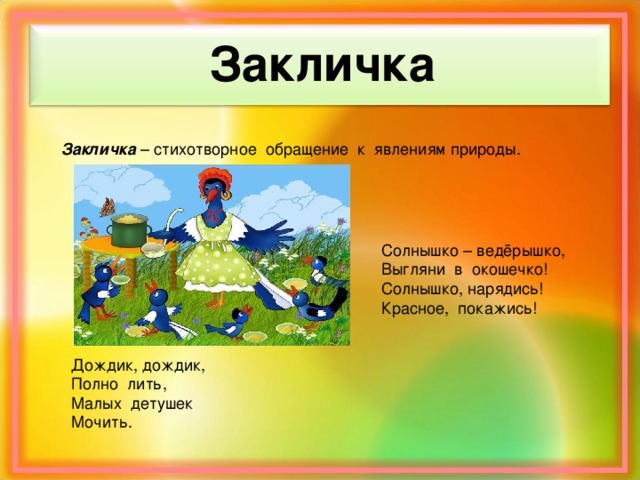 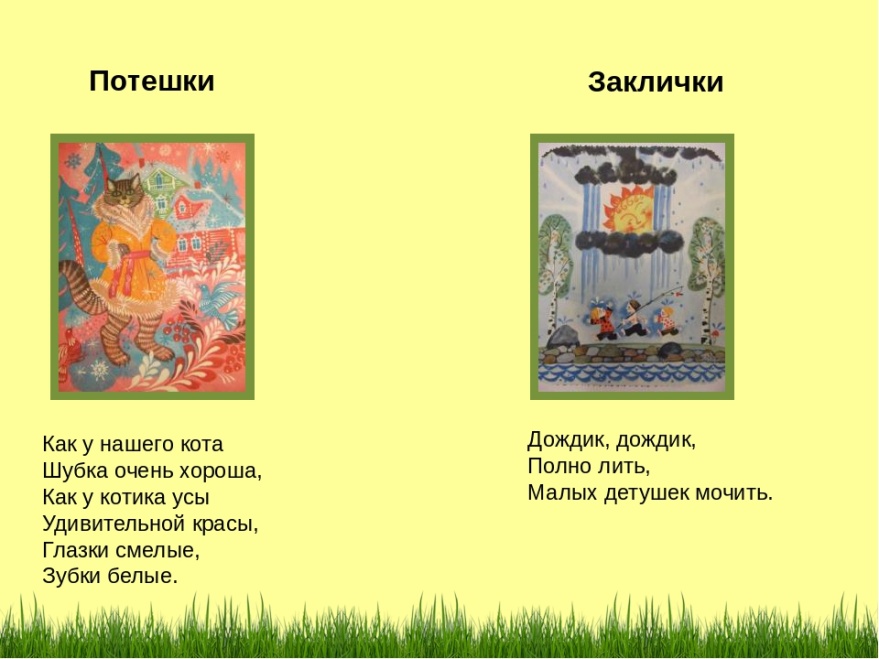 Домашнее задание:  Переписать тему в тетрадь. Слушать любые песенки потешки.Задание выполнить и прислать на электронную почтуtabolina231271@mail.ru  или ВК не позднее  3 октября до 17.00